Faculdades Integradas de Taquara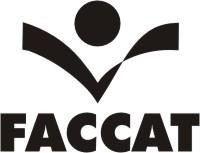 Recredenciada pela Portaria MEC nº 1.072, de 26/12/14, D.O.U.Seção 1, p. 7.TERMO DE ACEITE DOS PAIS E/ou RESPONSÁVEISO menor ____________________________________________ sob sua responsabilidade está sendo convidado(a) a participar da II Mostra Científica Júnior, evento desenvolvido pela Vice-Direção de Pesquisa e Pós-Graduação das Faculdades Integradas de Taquara (FACCAT), cujos coordenadores são os Professores Dr. Roberto Morais, Professora Drª. Patrícia Fernanda Carmem Kebach e Professora Me. Solange Martins Rosa. Trata-se de uma atividade cultural para incentivar o estudante a desenvolver projetos, com o intuito de promover a iniciativa, a criatividade e a inovação, bem como a preocupação com o meio social no qual está inserido. O convite a participação se deve à participação, exposição, apresentação e discussão de trabalhos, estudos e projetos elaborados por estudantes das escolas de Ensino Médio da região, os quais tenham empreendido uma investigação sobre um fenômeno ou tema, aplicando métodos e processos técnico-científicos.A participação é voluntária, isto é, ela não é obrigatória, portanto, o participante tem plena autonomia para decidir se quer ou não participar, bem como retirar sua participação a qualquer momento. Você não será penalizado(a) de nenhuma maneira caso decida não consentir com a participação do menor, ou desistir da mesma. Contudo, ela é muito importante.Declaro que entendi os objetivos e condições de responsável legal do participante do evento intitulado “II Mostra Científica Júnior” e autorizo-o a participar.Nome do responsável 	RG 	(Assinatura do Responsável Legal)Taquara 	de 	de 2019.Av. Oscar Martins Rangel, 4500 (ERS 115) – CP 84 – CEP 95612-150 Taquara/RS – Fone: (51) 3541.6600 – www.faccat.br